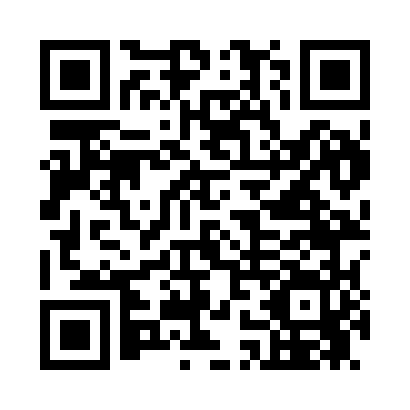 Prayer times for Covill, Minnesota, USAWed 1 May 2024 - Fri 31 May 2024High Latitude Method: Angle Based RulePrayer Calculation Method: Islamic Society of North AmericaAsar Calculation Method: ShafiPrayer times provided by https://www.salahtimes.comDateDayFajrSunriseDhuhrAsrMaghribIsha1Wed4:005:4212:584:578:149:572Thu3:575:4012:584:588:159:593Fri3:555:3912:574:588:1710:014Sat3:535:3712:574:598:1810:035Sun3:515:3612:574:598:2010:056Mon3:485:3412:575:008:2110:077Tue3:465:3312:575:008:2210:098Wed3:445:3112:575:018:2410:119Thu3:425:3012:575:018:2510:1410Fri3:405:2812:575:028:2610:1611Sat3:375:2712:575:028:2810:1812Sun3:355:2612:575:038:2910:2013Mon3:335:2412:575:038:3010:2214Tue3:315:2312:575:048:3210:2415Wed3:295:2212:575:048:3310:2616Thu3:275:2112:575:058:3410:2817Fri3:255:1912:575:058:3510:3018Sat3:235:1812:575:058:3710:3219Sun3:215:1712:575:068:3810:3420Mon3:195:1612:575:068:3910:3621Tue3:175:1512:575:078:4010:3922Wed3:155:1412:575:078:4110:4123Thu3:135:1312:575:088:4310:4224Fri3:125:1212:585:088:4410:4425Sat3:105:1112:585:098:4510:4626Sun3:085:1012:585:098:4610:4827Mon3:075:0912:585:098:4710:5028Tue3:055:0912:585:108:4810:5229Wed3:035:0812:585:108:4910:5430Thu3:035:0712:585:118:5010:5431Fri3:035:0612:585:118:5110:55